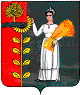 П О С Т А Н О В Л Е Н И ЕАдминистрации сельского поселения Добринскийсельсовет Добринского муниципального районаЛипецкой области27.07.2015г	№76                                           п. Добринка                                      Об утверждении Плана мероприятий ("дорожная карта"),направленных на повышение эффективности сферы культуры МАУК «Сафоновский ПЦК»Во исполнение Указа Президента Российской Федерации от 7 мая 2012 года N 597 «О мероприятиях по реализации государственной социальной политики», эффективности и качества услуг в отраслях  социальной сферы ", администрация                                                                                                                                  ПОСТАНОВЛЯЕТ:1. Утвердить прилагаемый План мероприятий ("дорожная карта"), направленных на повышение эффективности сферы культуры  «Сафоновский поселенческий центр культуры» на период 2015-.".2. Контроль  за исполнением настоящего постановления оставляю за собой.Глава администрации  сельского поселенияДобринский сельсовет:                                                    Н.В.ЧижовУТВЕРЖДЕНпостановлениемадминистрации сельского поселения Добринский сельсоветПлан мероприятий ("дорожная карта"), направленных на повышение эффективности сферы культуры «Сафоновский поселенческий центр культуры»  на период 2015-.1. Цели разработки «дорожной карты»Целями плана мероприятий, направленных  на повышение эффективности сферы культуры  «Сафоновский поселенческий центр культуры» (далее - "дорожная карта") являются:- повышение качества жизни граждан Российской Федерации  путем предоставления им возможности саморазвития через регулярные занятия творчеством по свободно выбранному ими направлению, воспитание (формирование) подрастающего поколения в духе культурных традиций страны, создание условий для развития творческих способностей и социализации современной молодежи, самореализации и духовного обогащения творчески активной части населения, полноценного межнационального культурного обмена;- обеспечение достойной оплаты труда работников муниципальных учреждений культуры  «Сафоновский поселенческий центр культуры» как результат повышения качества и количества оказываемых ими услуг;- развитие и сохранение кадрового потенциала учреждений культуры «Сафоновский поселенческий центр культуры»;- повышение престижности и привлекательности профессий в сфере культуры;- сохранение культурного и исторического наследия народов Российской Федерации, обеспечение доступа граждан к культурным ценностям и участию в культурной жизни, реализация творческого потенциала нации;- создание благоприятных условий для устойчивого развития сферы культуры.2. Проведение структурных реформ в учреждениях культуры, подведомственных отделу культуры :В рамках структурных реформ предусматривается:- повышение качества муниципальных услуг в сфере культуры;- обеспечение доступности  к культурному продукту путем информатизации отрасли  ( виртуальных музеев, сайтов учреждений культуры , обеспечение доступа населения к электронным ресурсам России и мира посредством компьютеризации учреждений культуры);- создание условий для творческой самореализации граждан Российской Федерации;- вовлечение населения в создание и продвижение культурного продукта;- участие сферы культуры в формировании комфортной среды жизнедеятельности на территории администрации сельского поселения Добринский сельсовет;- популяризация  во внутреннем и внешнем культурно-туристическом пространстве.    3. Целевые показатели развития сферы культуры в МАУК «Сафоновский ПЦК»  до . и меры, обеспечивающие их достижение3.1. С ростом эффективности и качества оказываемых услуг будут достигнуты следующие целевые показатели (индикаторы):1) увеличение численности участников культурно-досуговых мероприятий :									(процентов)2) повышение уровня удовлетворенности населения МАУК «Сафоновский ПЦК»  качеством предоставления муниципальных услуг в сфере культуры:                                                                                                           (процентов)3) сохранение доли детей, охваченных предпрофессиональными и общеразвивающими программами в области искусств, в общей численности детского населения от 6.5 до 17 лет. (процентов) Мерами, обеспечивающими достижение целевых показателей (индикаторов) развития сферы культуры, являются:1) создание механизма стимулирования работников учреждений культуры, оказывающих услуги (выполняющих работы) различной сложности, включающего установление более высокого уровня заработной платы, обеспечение выполнения требований к качеству оказания услуг, прозрачное формирование оплаты труда, внедрение современных норм труда, направленных на повышение качества оказания государственных (муниципальных) услуг;2) поэтапный рост оплаты труда работников учреждений культуры, достижение целевых показателей по доведению уровня оплаты труда (средней заработной платы) работников учреждений культуры до средней заработной платы в регионах Российской Федерации в соответствии с Указом Президента Российской Федерации от 7 мая . N 597 "О мероприятиях по реализации государственной социальной политики";3) обновление квалификационных требований к работникам, переобучение, повышение квалификации , приток квалифицированных кадров , создание предпосылок для появления в бюджетном секторе конкурентно-способных специалистов и менеджеров, сохранение и развитие кадрового потенциала работников сферы культуры;4. Мероприятия по совершенствованию оплаты труда работников учреждений культуры1. Разработка и проведение мероприятий по совершенствованию оплаты труда работников учреждений культуры должны осуществляться с учетом Программы поэтапного совершенствования системы оплаты труда в государственных (муниципальных) учреждениях на 2013 - 2018 годы, утвержденной распоряжением Правительства Российской Федерации от 26 ноября . N 2190-р, Единых рекомендаций по установлению на федеральном, региональном и местном уровнях систем оплаты труда работников государственных и муниципальных учреждений, утверждаемых на соответствующий год решением Российской трехсторонней комиссии по регулированию социально-трудовых отношений. Учитывая специфику деятельности учреждений культуры, при планировании размеров средств, направляемых на повышение заработной платы работников, в качестве приоритетных должны рассматриваться библиотеки, культурно-досуговые учреждения и музеи. При этом объемы финансирования должны соотноситься с выполнением этими учреждениями показателей эффективности и достижением целевых показателей (индикаторов).2. Показателями (индикаторами), характеризующими эффективность мероприятий по совершенствованию оплаты труда работников учреждений культуры, являются:1) динамика примерных (индикативных) значений соотношения средней заработной платы работников учреждений культуры, повышение оплаты труда которых предусмотрено Указом Президента Российской Федерации от 7 мая . N 597 "О мероприятиях по реализации государственной социальной политики", и средней заработной платы в субъектах Российской Федерации:-   среднемесячная заработная плата МАУК «Сафоновский ПЦК»:(тыс.руб)2) численность работников муниципальных  учреждений культуры МАУК «Сафоновский ПЦК»:       (человек)5. Основные мероприятия, направленные на повышение эффективности и качества предоставляемых услуг в сфере культуры, связанные с переходом на эффективный контракт2015 год2016 год2017 год2018 год6,97,07,17,22015 год2016 год2017 год2018 год8282,58383,52015 год2016 год2017 год2018 год606060602015 год2016 год2017 год2018 год67,683,893,7100,02015 год2016 год2017 год2018 год2222РезультатОтветственныйисполнительСрокиисполненияСовершенствование системы оплаты трудаСовершенствование системы оплаты трудаСовершенствование системы оплаты трудаСовершенствование системы оплаты труда1. Разработка (изменение) показателей эффективности деятельности подведомственных отделу культуры  учреждений культуры и их руководителейПравовой акт администрации сельского поселения Добринский сельсоветОтдел культуры администрации Добринского  района и подведомственные учреждения ежегодно2. Проведение мероприятий с учетом специфики отрасли по возможному привлечению на повышение заработной платы не менее одной трети средств, получаемых за счет: - оптимизации численности персонала учреждения путем перераспределения функциональных обязанностей, нагрузки на персонал в разрезе отделов, должностей и конкретных работников;- вывода непрофильных функций учреждения (в том числе функций младшего обслуживающего персонала) на аутсоринг с учетом сопоставимости стоимости услуг, выполняемых сторонней организацией;- по возможности перевода работников младшего обслуживающего персонала, работающих неполный рабочий день, на условия работы по договору гражданского правового характера;- возможного привлечения средств от приносящей доход деятельностиПредоставление материалов в Комитет по культуре и искусству Липецкой областиОтдел культуры администрации Добринского района и подведомственные учрежденияежегодно3. Внесение изменений в примерные положения по оплате труда работников учреждений культуры, подведомственных отделу культуры Добинского района, обеспечивающих достижение показателей повышения оплаты труда в соответствии с Указом Президента Российской Федерации от 7 мая . № 597Правовой акт администрации Добринского районаОтдел культуры, руководители    учреждений культуры2013г.Создание прозрачного механизма оплаты труда руководителей учрежденийСоздание прозрачного механизма оплаты труда руководителей учрежденийСоздание прозрачного механизма оплаты труда руководителей учрежденийСоздание прозрачного механизма оплаты труда руководителей учреждений4. Организация мероприятий:- по приведению трудовых договоров руководителей учреждений культуры в соответствие с типовой формой трудового договора (эффективный контракт), заключаемого с руководителем учреждения культуры;- по представлению руководителем учреждения сведений о доходах, об имуществе и обязательствах имущественного характера руководителя, его супруги (супруга) и несовершеннолетних детей, а также граждан, претендующих на занятие соответствующих должностейТрудовые договоры с руководителями учрежденийОтдел культуры, руководители     учреждений культурыежегодноРазвитие кадрового потенциала работников учреждений культурыРазвитие кадрового потенциала работников учреждений культурыРазвитие кадрового потенциала работников учреждений культурыРазвитие кадрового потенциала работников учреждений культуры5. Осуществление мероприятий по обеспечению соответствия работников обновленным квалификационным требованиям, в том числе на основе повышения квалификации и переподготовки работников государственных и муниципальных учреждений культурыПредоставление материалов в Комитет по культуре и искусству Липецкой областиОтдел культуры, руководители учреждений культурыежегодно6. Проведение мероприятий по организации заключения дополнительных соглашений к трудовым договорам (новых трудовых договоров) с работниками учреждений культуры в связи с введением эффективного контракта, включающего конкретные трудовые функции, показатели и критерии оценки эффективности деятельности, установление размера вознаграждения, а также размера поощрения за достижения коллективных результатов трудаТрудовые договоры с  работниками учреждений культурыОтдел культуры, руководители учреждений культурыежегодно7. Сбор, обобщение, анализ информации о лучших практиках внедрения эффективного контракта, предусмотренного Программой поэтапного совершенствования системы оплаты труда в государственных (муниципальных) учреждениях на 2013 - 2018 годы, утвержденной распоряжением Правительства Российской Федерации от 26 ноября . №2190-рПредоставление материалов в Комитет по культуре и искусству Липецкой областиОтдел культуры, руководители учреждений культурыежегодно, (до15 июля)8. Обеспечение дифференциации оплаты труда основного и прочего персонала, оптимизация расходов на административно- управленческий и вспомогательный персонал учреждений культуры, подведомственных отделу культуры администрации Добринского района, с учетом предельной доли расходов на оплату их труда в фонде оплаты труда учреждения - не более 40%Правовой акт Отдел культуры, руководители учреждений культуры2013- 2014 годыМониторинг достижения целевых показателей средней заработной платы отдельных категорий работников, определенных Указом Президента Российской Федерации от 7 мая . № 597Мониторинг достижения целевых показателей средней заработной платы отдельных категорий работников, определенных Указом Президента Российской Федерации от 7 мая . № 597Мониторинг достижения целевых показателей средней заработной платы отдельных категорий работников, определенных Указом Президента Российской Федерации от 7 мая . № 597Мониторинг достижения целевых показателей средней заработной платы отдельных категорий работников, определенных Указом Президента Российской Федерации от 7 мая . № 5979. Информационное сопровождение «дорожной карты» - организация проведения разъяснительной работы в трудовых коллективах, проведение семинаров и  других мероприятийРазмещение информации на официальном сайте органов местного самоуправления муниципального образования Добринский район в сети ИнтернетОтдел культуры2013 годСопровождение «дорожной карты»Сопровождение «дорожной карты»Сопровождение «дорожной карты»Сопровождение «дорожной карты»10. Разработка и утверждение Отделом культуры администрации Добринского района по согласованию с Комитетом по культуре и искусству Липецкой области «дорожной карты» в сфере культуры в отношении подведомственных муниципальных учреждений.Правовой акт администрации Добринского районаОтдел культуры.I полугодие .11. Разработка и утверждение муниципальными   учреждениями  культуры, находящимися в ведении Отдела культуры администрации Добринского района, планов мероприятий по повышению эффективности деятельности учреждения в части оказания муниципальных услуг (выполнения работ) на основе целевых показателей  деятельности учреждения, совершенствованию системы оплаты труда, включая мероприятия по повышению оплаты труда соответствующих категорий работников (по согласованию с Отделом культуры Добринского района)локальный акт учрежденияОтдел культуры, руководители учреждений культурыI полугодие 